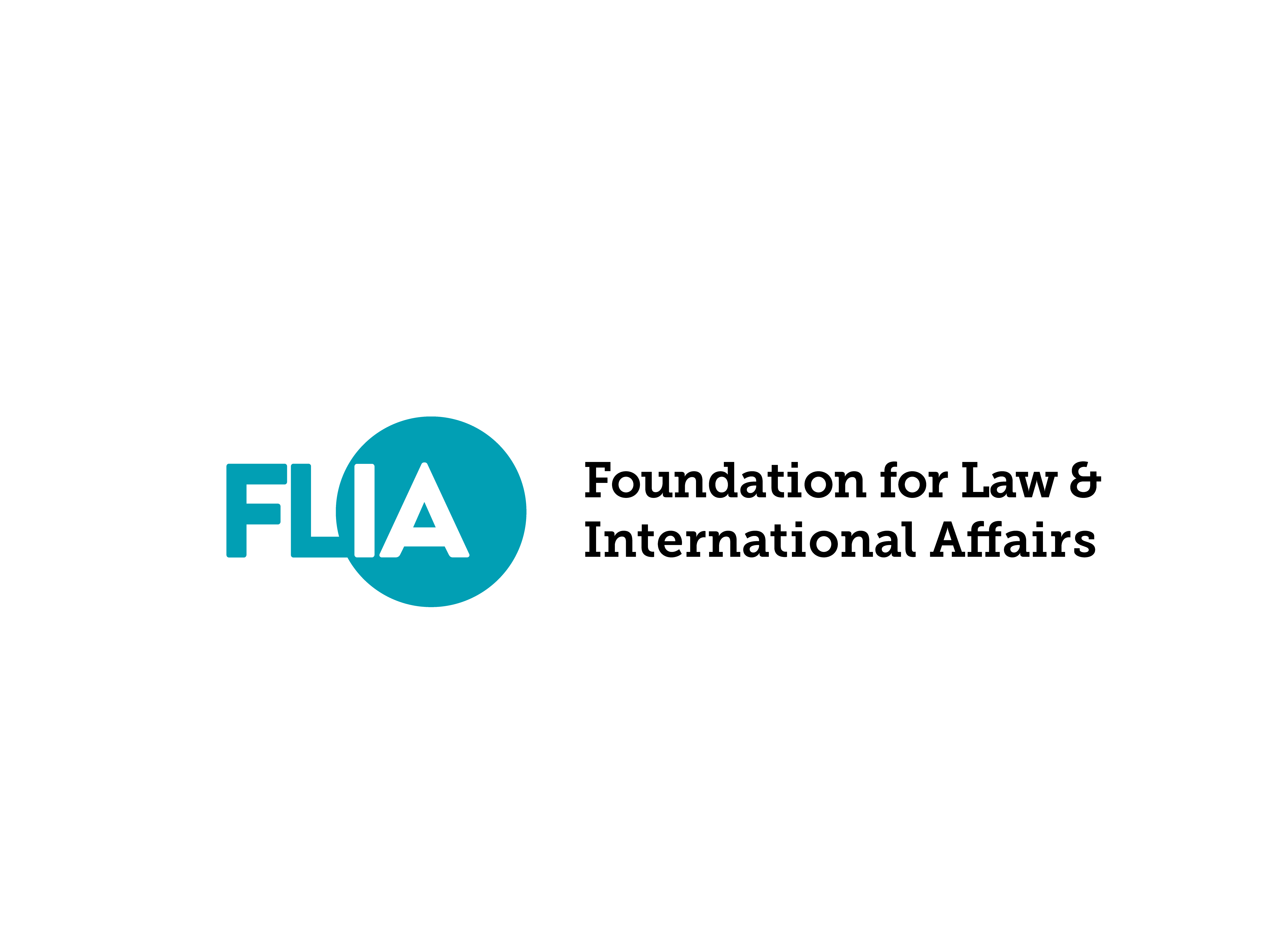 Foundation for Law and International Affairswww.flia.orgPhone: (814) 777-5228E-mail: contact@flia.orgMonthly Program/Research Project Evaluation FormName of the Program/Research Project:Name of the Program/Research Project:Month:Month:DatesInputInputOutputDatesTeamOther Resources (if any)OutputWeek 1:Week 2Week 3Week 4 